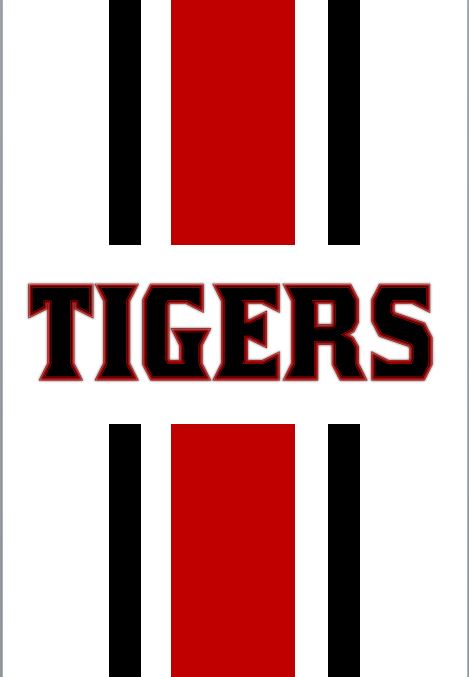 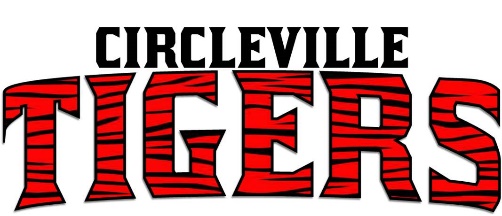 Swimming 2019-20 ***Dates and Times Are Subject to Change***11/27Pickaway County YMCA5:3012/7Athens Invitational12:0012/14Ned Reeb Invitational12:001/25MSL Tournament9:001/31Pickaway YMCA10:00